PERSBERICHTBravilor Bonamat lanceert compacte Sego espressomachineHeerhugowaard, 1 maart 2018 — Met trots lanceert Bravilor Bonamat de Sego. Deze volautomatische espressomachine is klein van stuk maar, zoals u gewend bent van Bravilor Bonamat, technisch hoogstaand.Bravilor Bonamat heeft een unieke rotatiebrewer ontwikkeld, de CIRCO-brewer. Mede dankzij deze gepatenteerde brewer bepaalt de Sego automatisch de juiste druk en de optimale extractietijd: het contactmoment tussen de versgemalen koffiebonen en het water. Essentieel voor een goede kop koffie. Bovendien is de NSF-gecertificeerde CIRCO-brewer eenvoudig te demonteren en reinigen, wat het dagelijks onderhoud aanzienlijk vereenvoudigt.De vraag naar bean-to-cup machines stijgt, de Sego speelt in op deze trend. De Sego is speciaal ontwikkeld voor o.a. de kleinere kantoren en wachtruimtes in het MKB; locaties waar een consumentenmachine net niet volstaat en een professionele machine te groot en vaak te duur is. Met de Sego geniet u van de praktische voordelen van een volautomaat, zoals eenvoudige bediening, telkens dezelfde kwaliteit, snelle en constante bereiding.Bravilor Bonamat heeft het standaard menu nauwkeurig voor u samengesteld. De fijnproever kan zelf instellingen aanpassen, zoals de maalgraad, pre-wet, contacttijd, koffie/water-ratio en uiteraard de kopgrootte. Het full-colour touchscreen biedt tot 30 keuzes. Met één touch bereidt de Sego een koffie crème, cappuccino, espresso, americano of latte macchiato van versgemalen koffiebonen. Uiteraard voorziet de machine ook in heet water voor thee.De Sego is nu verkrijgbaar. Bezoek voor meer informatie www.bravilor.com.Afbeelding en logoSego espressomachineLogo Bravilor Bonamat
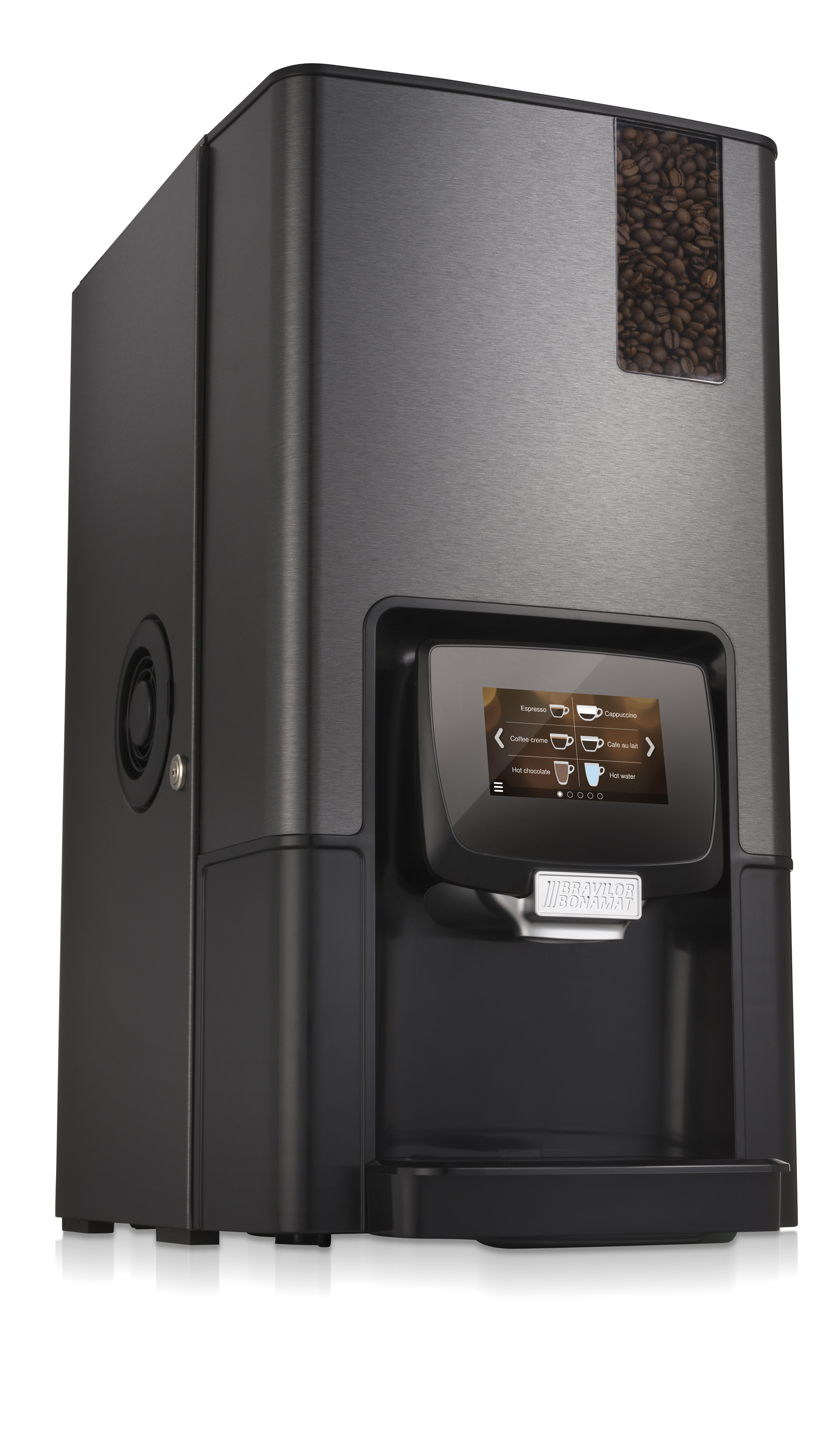 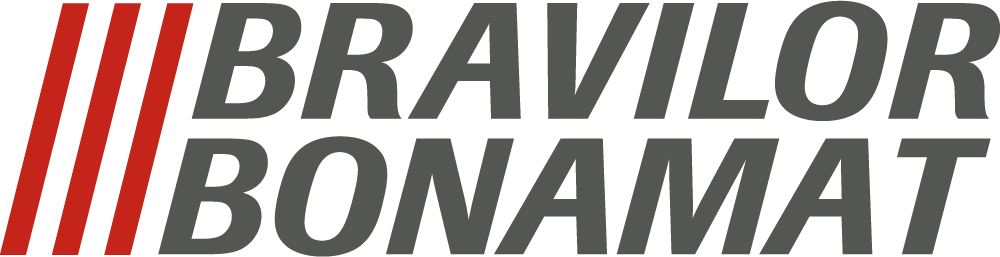 